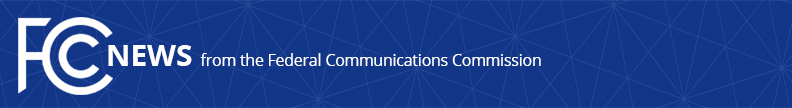 Media Contact: Janice Wise, (202) 418-8165janice.wise@fcc.govFor Immediate ReleaseFCC ELIMINATES BROADCAST EEO MID-TERM REPORT FILING REQUIREMENTReduces Regulatory Burdens for BroadcastersWASHINGTON, February 14, 2019—The Federal Communications Commission today voted to eliminate the Broadcast Mid-Term Report (Form 397) filing requirement, concluding that this paperwork has become redundant and unnecessary. The Commission has used Form 397 in its mid-term reviews of broadcasters’ equal employment opportunity practices.  But because almost all of the information collected in Form 397 is now available in broadcasters’ online public inspection files, and the remaining piece of information will be available there before the use of Form 397 is eliminated, the Commission has found that the requirement for broadcasters to file Form 397 is outdated and unnecessary.  Today’s action continues the Commission’s effort to modernize its media regulations.       Action by the Commission February 14, 2019 by Report and Order (FCC 19-11).  Chairman Pai, Commissioners O’Rielly and Carr approving.  Commissioners Rosenworcel and Starks concurring.  Chairman Pai, Commissioners O’Rielly, Carr, Rosenworcel, and Starks issuing separate statements.MB Docket Nos. 18-23,17-105###Office of Media Relations: (202) 418-0500ASL Videophone: (844) 432-2275TTY: (888) 835-5322Twitter: @FCCwww.fcc.gov/office-media-relationsThis is an unofficial announcement of Commission action.  Release of the full text of a Commission order constitutes official action.  See MCI v. FCC, 515 F.2d 385 (D.C. Cir 1974).